58 день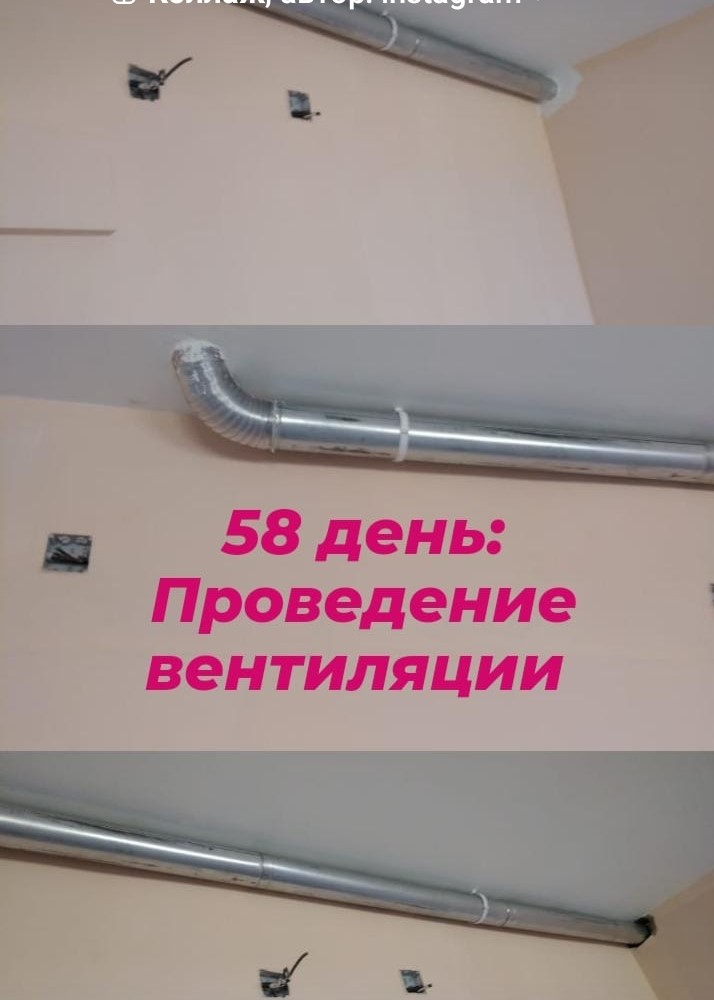 